ПРЕДИСЛОВИЕМеждународный союз электросвязи (МСЭ) является специализированным учреждением Организации Объединенных Наций в области электросвязи. Сектор стандартизации электросвязи МСЭ (МСЭ-Т) – постоянный орган МСЭ. МСЭ-Т отвечает за исследование технических, эксплуатационных и тарифных вопросов и за выпуск Рекомендаций по ним с целью стандартизации электросвязи на всемирной основе.Всемирная ассамблея по стандартизации электросвязи (ВАСЭ), которая проводится каждые четыре года, определяет темы для изучения Исследовательскими комиссиями МСЭ-Т, которые, в свою очередь, разрабатывают Рекомендации по этим темам.  ITU  2013Все права сохранены. Ни одна из частей данной публикации не может быть воспроизведена с помощью каких бы то ни было средств без предварительного письменного разрешения МСЭ.РЕЗОЛЮЦИЯ 32 (Пересм. Дубай, 2012 г.)Упрочение электронных методов работы в деятельности
Сектора стандартизации электросвязи МСЭ(Монреаль, 2000 г.; Флорианополис, 2004 г.; Йоханнесбург, 2008 г.; Дубай, 2012 г.)Всемирная ассамблея по стандартизации электросвязи (Дубай, 2012 г.),учитываяа)	стремительные темпы технологических изменений и обусловливаемую этим необходимость совершенствования и ускорения разработки стандартов;b)	что электронные методы работы (ЭМР) обеспечивают возможность для открытого, оперативного и беспрепятственного сотрудничества между всеми участниками деятельности Сектора стандартизации электросвязи МСЭ (МСЭ-Т);с)	что реализация возможностей ЭМР и связанных с ними механизмов создаст значительные преимущества для Членов МСЭ-Т, в том числе лиц, организаций и государств, которые обладают ограниченными ресурсами, позволяя им получать своевременный и эффективный доступ к информации о стандартах и процессам разработки и утверждения стандартов;d)	что ЭМР будут способствовать совершенствованию методов связи между Членами МСЭ-Т, а также между другими соответствующими организациями по стандартизации и МСЭ в целях разработки гармонизированных в глобальном масштабе стандартов;е)	ключевую роль Бюро стандартизации электросвязи (БСЭ) в обеспечении поддержки возможностей ЭМР;f)	решения, содержащиеся в Резолюции 66 (Пересм. Гвадалахара, 2010 г.) Полномочной конференции;g)	бюджетные трудности, с которыми сталкиваются развивающиеся страны1, активно участвующие в очных собраниях МСЭ-Т;h)	Резолюцию 167 (Гвадалахара, 2010 г.) Полномочной конференции, в которой предусматривается, что МСЭ следует обеспечить дальнейшее развитие своих средств и возможностей для дистанционного участия с помощью электронных средств в надлежащих собраниях Союза, в том числе рабочих группах, созданных Советом,отмечаяа)	желание членов своевременно получать документы в электронной форме и необходимость уменьшения растущего объема документации в бумажной форме, создаваемой в ходе собраний и рассылаемой по почте;b)	что МСЭ-Т уже внедрены многие формы ЭМР, например, такие как электронное представление документов и служба электронных форумов;c)	желание Членов МСЭ-Т проводить собрания с помощью электронных средств;d)	увеличение использования членами портативных компьютеров во время собраний;e)	преимущества, получаемые членами благодаря еще большему упрощению участия в разработке и утверждении Рекомендаций с помощью электронных средств, в особенности членами, не имеющими возможности участвовать в работе собраний исследовательских комиссий в Женеве и за ее пределами;f)	дефицит пропускной способности и другие ограничения, в частности в развивающихся странах;g)	экономию, которую можно получить за счет расширения возможностей ЭМР в МСЭ-Т (например, снижение затрат на распространение бумажной документации, путевые расходы и т. д.);h)	поощрение другими организациями по стандартизации электросвязи сотрудничества с использованием ЭМР;i)	что альтернативный процесс утверждения (АПУ) (Рекомендация МСЭ-Т А.8) осуществляется прежде всего с помощью электронных средств,решает,1	что основные задачи МСЭ-Т, связанные с ЭМР, должны состоять в том:•	чтобы сотрудничество между Членами МСЭ-Т при разработке Рекомендаций осуществлялось с помощью электронных средств;•	чтобы БСЭ в тесном сотрудничестве с Бюро развития электросвязи МСЭ (БРЭ) обеспечивало во время собраний, семинаров-практикумов и учебных программ МСЭ-Т средства и возможности ЭМР, в частности, чтобы помочь развивающимся странам, наименее развитым странам, малым островным развивающимся государствам, развивающимся странам, не имеющим выхода к морю, и странам с переходной экономикой, которые испытывают дефицит полосы пропускания и другие ограничения;•	поощрять участие развивающихся стран с помощью электронных средств в собраниях МСЭ-Т посредством разработки более простых механизмов и руководящих указаний, а также путем освобождения таких участников от любых расходов, за исключением платы за местные вызовы и интернет-соединения;•	что БСЭ в тесном сотрудничестве с БРЭ следует обеспечивать во время собраний, семинаров-практикумов и учебных программ МСЭ-Т средства и возможности ЭМР, а также поощрять участие развивающихся стран путем освобождения, в рамках кредитов, которые Совет вправе разрешить, этих участников от любых расходов, за исключением платы за местные вызовы и интернет-соединения;•	чтобы БСЭ предоставляло всем Членам МСЭ-Т надлежащий и быстрый доступ к необходимой для их работы электронной документации, включая глобальный, унифицированный и сводный обзор пути разработки документов;•	чтобы БСЭ предоставляло соответствующие системы и средства для поддержки проведения работ в МСЭ-Т с помощью электронных средств; и•	чтобы все виды деятельности, процедуры, исследования и отчеты исследовательских комиссий МСЭ-Т размещались на веб-сайте МСЭ-Т так, чтобы облегчить поиск и нахождение всей соответствующей информации;2	что систематическое отражение этих задач в Плане действий по ЭМР, в том числе включение в него пунктов по отдельным мероприятиям, определяемым Членами МСЭ-Т или БСЭ, определение их приоритетности и руководство их выполнением должно осуществлять БСЭ при консультации с Консультативной группой по стандартизации электросвязи (КГСЭ), поручает1	Директору БСЭ:•	вести План действий по ЭМР, охватывающий практические и физические аспекты расширения возможностей ЭМР в МСЭ-Т;•	на регулярной основе определять и анализировать затраты и выгоды по отдельным пунктам Плана действий;•	представлять на каждом собрании КГСЭ отчет о ходе работ по Плану действий, в том числе и о результатах описанного выше анализа затрат и выгод;•	обеспечить исполнительный орган, бюджет в рамках БСЭ и ресурсы для скорейшего выполнения Плана действий;•	разработать и разослать руководящие указания по использованию средств ЭМР в МСЭ-Т;•	принять меры для предоставления надлежащих электронных средств для обеспечения участия или наблюдения (например, интернет-вещание, аудиоконференции, интернет-конференции/совместное использование веб-документов, видеоконференции и т. д.) в собраниях МСЭ-Т, семинарах-практикумах и учебных курсах для делегатов, не имеющих возможности лично участвовать в этих мероприятиях, и координировать эту деятельность с БРЭ для оказания помощи в предоставлении таких средств; и•	создать веб-сайт МСЭ-Т, позволяющий легко осуществлять поиск и находить всю соответствующую информацию;2	Рабочей группе по ЭМР в рамках КГСЭ продолжать работу в следующих направлениях:•	действовать в качестве связующего звена между Членами МСЭ-Т и БСЭ по проблемам ЭМР, обеспечивая, в частности, обратную связь и консультации по вопросам содержания Плана действий, приоритетности предусмотренных в нем мероприятий и его реализации;•	определять потребности пользователей и планировать принятие надлежащих мер с помощью соответствующих подгрупп и экспериментальных программ;•	просить председателей исследовательских комиссий осуществлять взаимодействие по проблемам ЭМР;•	поощрять вовлечение в работу всех участников деятельности МСЭ-Т, особенно экспертов по вопросам ЭМР от КГСЭ, исследовательских комиссий, БСЭ и соответствующих Бюро и департаментов МСЭ;•	продолжать работу с помощью электронных средств вне собраний КГСЭ, если это необходимо для выполнения ее задач.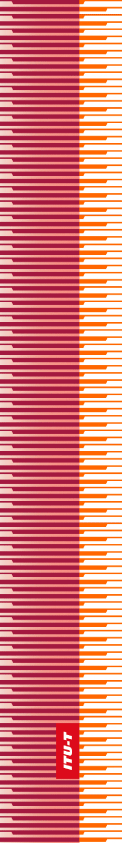 Международный союз электросвязиМеждународный союз электросвязиМеждународный союз электросвязиМСЭ-ТСЕКТОР СТАНДАРТИЗАЦИИ
ЭЛЕКТРОСВЯЗИ МСЭСЕКТОР СТАНДАРТИЗАЦИИ
ЭЛЕКТРОСВЯЗИ МСЭВСЕМИРНАЯ АССАМБЛЕЯ ПО СТАНДАРТИЗАЦИИ ЭЛЕКТРОСВЯЗИ 
Дубай, 20–29 ноября 2012 годаВСЕМИРНАЯ АССАМБЛЕЯ ПО СТАНДАРТИЗАЦИИ ЭЛЕКТРОСВЯЗИ 
Дубай, 20–29 ноября 2012 годаВСЕМИРНАЯ АССАМБЛЕЯ ПО СТАНДАРТИЗАЦИИ ЭЛЕКТРОСВЯЗИ 
Дубай, 20–29 ноября 2012 годаВСЕМИРНАЯ АССАМБЛЕЯ ПО СТАНДАРТИЗАЦИИ ЭЛЕКТРОСВЯЗИ 
Дубай, 20–29 ноября 2012 годаРезолюция 32 – Упрочение электронных методов работы в деятельности
Сектора стандартизации электросвязи МСЭРезолюция 32 – Упрочение электронных методов работы в деятельности
Сектора стандартизации электросвязи МСЭРезолюция 32 – Упрочение электронных методов работы в деятельности
Сектора стандартизации электросвязи МСЭРезолюция 32 – Упрочение электронных методов работы в деятельности
Сектора стандартизации электросвязи МСЭ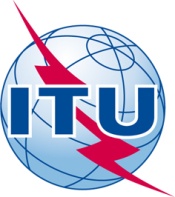 